5th set of Sketches score sheet 		Student: _________________Perspective – Sketch living room and foyer using photographs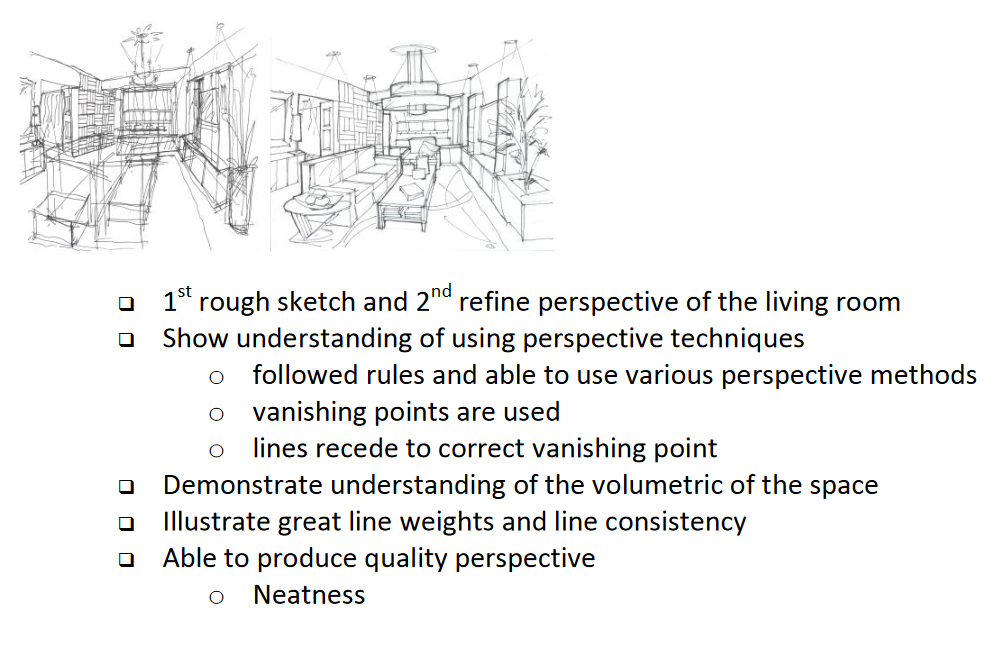 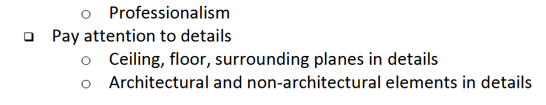 								Total: ______________/20